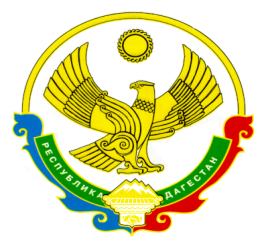 МИНИСТЕРСТВО ОБРАЗОВАНИЯ И НАУКИРЕСПУБЛИКИ ДАГЕСТАН.Махачкала, ул. Даниялова, 32, тел.67-18-48ПРЕДПИСАНИЕ об устранении выявленных нарушенийГКОУ РД «Каратюбинская ООШ Тляратинского района»(наименование лицензиата и (или) учредителя),368422, Тляратинский район, с.Хиндах.(адрес лицензиата и (или) учредителя)В период с 14.02.2018г.на основании приказа Минобрнауки РД от 23.01.2018. № 215-04/18(реквизиты приказа Министерства образования и науки Республики Дагестан)должностным лицом, уполномоченным на проведение проверки:1.Главным специалистом-экспертом УНКСО МинобрнаукиРД Черкашиной Любовью Ивановной,(должность, фамилия, имя, отчество (при наличии) представителей Министерства образования и науки РД)проведена плановая  документарная проверка соблюдения законодательства Российской Федерации в области образования:-в части соблюдения требований законодательства российской Федерации в области образования в нормативных правовых актах, регламентирующих образовательный процесс в образовательном учреждении;-в части соответствия качества и содержания образования в образовательной организации требованиям федерального государственного образовательного стандарта.В результате проверки выявлены следующие нарушения: (акт проверки от  14.02. 2018г.)На основании изложенного, в соответствии с пунктом 6 статьи 93 Федерального закона от 29.12.2012г. № 273-ФЗ «Об образовании в Российской Федерации»ПРЕДЛАГАЮ:1.Принять меры к устранению выявленных нарушений лицензионных
требований и условий, причин, способствующих их совершению.2. При необходимости рассмотреть вопрос о привлечении к
дисциплинарной ответственности должностных лиц, допустивших
ненадлежащее исполнение своих обязанностей.3.Представить в Министерство образования и науки РД отчет об исполнении предписания с приложением документов (копий документов), подтверждающих исполнение предписания, в срок до 15.06 2018г.Неисполнение настоящего предписания в установленный срок влечет ответственность, установленную законодательством Российской Федерации.Главный специалист-эксперт УНКСО                                           Черкашина Л.От  14.02. 2018 № 04-КН-43Директору ГКОУ РД«Каратюбинская ООШ Тляратинского района»367000 ,РД, Махачкала,ул.Даниялова, 32, Минобрнауки РДместо составления предписания№ п/пПеречень выявленных нарушенийПеречень выявленных нарушенийПункт (абзац пункта) нормативногоправового акта и нормативный правовойакт, требования которого нарушеныПункт (абзац пункта) нормативногоправового акта и нормативный правовойакт, требования которого нарушеныПункт (абзац пункта) нормативногоправового акта и нормативный правовойакт, требования которого нарушеныНачальное общее образование и основное общее образованиеНачальное общее образование и основное общее образованиеНачальное общее образование и основное общее образованиеНачальное общее образование и основное общее образованиеВ части соблюдения требований законодательства Российской Федерации в области образования в нормативных правовых актах, регламентирующих образовательный процесс в образовательном учреждении:В части соблюдения требований законодательства Российской Федерации в области образования в нормативных правовых актах, регламентирующих образовательный процесс в образовательном учреждении:В части соблюдения требований законодательства Российской Федерации в области образования в нормативных правовых актах, регламентирующих образовательный процесс в образовательном учреждении:В части соблюдения требований законодательства Российской Федерации в области образования в нормативных правовых актах, регламентирующих образовательный процесс в образовательном учреждении:1.официальный сайт ОУ не соответствует требованиямофициальный сайт ОУ не соответствует требованиямофициальный сайт ОУ не соответствует требованиямофициальный сайт ОУ не соответствует требованиямПункт 21 Части3 статьи 28  Федерального закона от 29 декабря 2012г. № 273-ФЗ «Об образовании в Российской Федерации»,приказ Федеральной службы по надзору в сфере образования и науки от 29.05.2014г.№ 785.2.свидетельства об аккредитации и лицензию необходимо переоформить в соответствии необходимых требований, установленном законодательством об образовании.свидетельства об аккредитации и лицензию необходимо переоформить в соответствии необходимых требований, установленном законодательством об образовании.свидетельства об аккредитации и лицензию необходимо переоформить в соответствии необходимых требований, установленном законодательством об образовании.свидетельства об аккредитации и лицензию необходимо переоформить в соответствии необходимых требований, установленном законодательством об образовании.П.п.8 и 9 статьи 108 Федерального закона от 29 декабря 2012г. № 273-ФЗ «Об образовании в Российской Федерации».3.учебники по родным языкам и родной литературе, не соответствует утвержденным федеральным перечням учебниковучебники по родным языкам и родной литературе, не соответствует утвержденным федеральным перечням учебниковучебники по родным языкам и родной литературе, не соответствует утвержденным федеральным перечням учебниковучебники по родным языкам и родной литературе, не соответствует утвержденным федеральным перечням учебниковпункта 9 части 3 статьи 28 Федерального закона от 29.12.2012г. №273-ФЗ «Об образовании в Российской федерации»4.нет документа о прохождении курсов повышения квалификации у учителей: Абдулаева З.М.(биология, химия, музыка), Джабраилов Д.Г.(родной яз.), Магомедов Г.И. (нач.кл.), Рамазанов Д.А. (ОРКСЭ, нач.кл.), Шахбанов А.А. ( история).нет документа о прохождении курсов повышения квалификации у учителей: Абдулаева З.М.(биология, химия, музыка), Джабраилов Д.Г.(родной яз.), Магомедов Г.И. (нач.кл.), Рамазанов Д.А. (ОРКСЭ, нач.кл.), Шахбанов А.А. ( история).нет документа о прохождении курсов повышения квалификации у учителей: Абдулаева З.М.(биология, химия, музыка), Джабраилов Д.Г.(родной яз.), Магомедов Г.И. (нач.кл.), Рамазанов Д.А. (ОРКСЭ, нач.кл.), Шахбанов А.А. ( история).нет документа о прохождении курсов повышения квалификации у учителей: Абдулаева З.М.(биология, химия, музыка), Джабраилов Д.Г.(родной яз.), Магомедов Г.И. (нач.кл.), Рамазанов Д.А. (ОРКСЭ, нач.кл.), Шахбанов А.А. ( история).П.7 и 8 статьи 48 Федерального закона от 29 декабря 2012г. № 273-ФЗ «Об образовании в Российской Федерации»6В книге для учета бланков аттестатов и приложений нет подписи руководителя ОУ и  печати ОУ.В книге для учета бланков аттестатов и приложений нет подписи руководителя ОУ и  печати ОУ.В книге для учета бланков аттестатов и приложений нет подписи руководителя ОУ и  печати ОУ.В книге для учета бланков аттестатов и приложений нет подписи руководителя ОУ и  печати ОУ.приказ Минобрнауки РФ от 14.02.2014г. №115 «Об утверждении Порядка выдачи документов государственного образца об основном и среднем общем образовании, заполнения, хранения и учета соответствующих бланков документов»:  по контролю качества:- в части соответствия качества и содержания образования в образовательной организации требованиям федерального государственного образовательного стандарта : по контролю качества:- в части соответствия качества и содержания образования в образовательной организации требованиям федерального государственного образовательного стандарта : по контролю качества:- в части соответствия качества и содержания образования в образовательной организации требованиям федерального государственного образовательного стандарта : по контролю качества:- в части соответствия качества и содержания образования в образовательной организации требованиям федерального государственного образовательного стандарта : по контролю качества:- в части соответствия качества и содержания образования в образовательной организации требованиям федерального государственного образовательного стандарта : по контролю качества:- в части соответствия качества и содержания образования в образовательной организации требованиям федерального государственного образовательного стандарта : В "Программе формирования универсальных учебных действий у обучающихся на ступени начального общего образования" не содержится описание преемственности программы формирования универсальных учебных действий при переходе от дошкольного к начальному общему образованию.В "Программе формирования универсальных учебных действий у обучающихся на ступени начального общего образования" не содержится описание преемственности программы формирования универсальных учебных действий при переходе от дошкольного к начальному общему образованию.В "Программе формирования универсальных учебных действий у обучающихся на ступени начального общего образования" не содержится описание преемственности программы формирования универсальных учебных действий при переходе от дошкольного к начальному общему образованию.В "Программе формирования универсальных учебных действий у обучающихся на ступени начального общего образования" не содержится описание преемственности программы формирования универсальных учебных действий при переходе от дошкольного к начальному общему образованию.пункта 5 и 9 статьи 12 Федерального закона от 29.12.2012г. №273-ФЗ «Об образовании в Российской Федерации», приказа Минобрнауки РФ от 06.10.2009 № 373 «Об утверждении и введении в действие федерального государственного образовательного стандарта начального общего образования (с изменениями от 29.11.2010 № 1241) пункта 5 и 9 статьи 12 Федерального закона от 29.12.2012г. №273-ФЗ «Об образовании в Российской Федерации», приказа Минобрнауки РФ от 06.10.2009 № 373 «Об утверждении и введении в действие федерального государственного образовательного стандарта начального общего образования (с изменениями от 29.11.2010 № 1241) 